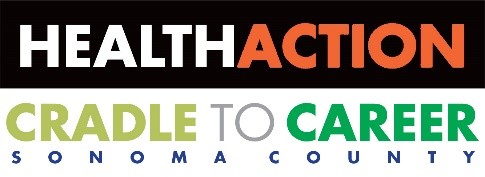 Cradle to Career Operations Team Meeting AgendaMay 28, 2020 8:30 a.m. – 10:00 a.m.Virtual Meeting: Join Zoom Meetinghttps://zoom.us/j/564623940Meeting ID: 564 623 940Dial by phone: 1 (669) 900 9128  Welcome and Check-inTime: 8:30-8:40 a.m.Presenter: Karin DemarestAction Item: Approve AgendaAction Item: Approve April Meeting Minutes  Check inPhysical ActivityDigital Divide Presentation with Dr. Blanca GordoTime: 8:40-9:25 a.m.Presenters: Dr. Blanca Gordo & Erin HawkinsDigital Divide ResearchQuestion & Answer with Dr. GordoProposed Action Announcements & UpdatesTime: 9:25-9:45 a.m.Presenters: Karin Demarest, Lisa Carreño, Dan Blake, Erin Hawkins & Lisa Wittke Schaffner Equity in Education Initiative Update and Next StepsSupporting School Year 19/20 End and 20/21 ReturnFamily Justice Center Webinars to Help Educators Identify and Address Child AbuseStriveTogether Financial Investment in Policy AnnouncementSupporting Cradle to Career GoalsTime: 9:45-9:50 a.m.Presenter: Karin Demarest & Angie Dillon-ShoreWays to educate, connect & amplify: Cradle to Career members share opportunitiesLegislative Update and Advocacy OpportunitiesConclusion and Check-outTime: 9:50-10:00 a.m.Presenter: Karin DemarestPublic CommentFuture Agenda ItemsNext Meeting Date and Time: June 25, 2020AdjournTimes are approximate. Presenters are subject to change.For more information, contact Alea Tantarelli, Department of Health Services, Cradle to Career Initiative (707) 565‐5364, Alea.Tantarelli@sonoma-county.org. Note: Meetings are open to the public. Persons wishing to address Health Action are invited to speak during the Public Comment period.  For information on access for persons with disabilities or to review materials, contact Department of Health Services, 1450 Neotomas Ave. Avenue, Suite 200, Santa Rosa, CA  95405, (707) 565-4700. For your calendar:Cradle to Career Operations Team: June 25, 2020 (8:30 a.m.-10:00 a.m.) 